ISTITUTO COMPRENSIVO PERUGIA 13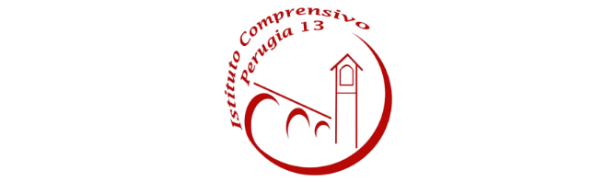 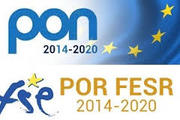 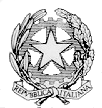 Sede Legale: Via Garigliano, 9 – 06134 Ponte Valleceppi (PG)Sede Amministrativa: Via Brenta s.n.c. – 06134 Ponte ValleceppiCod. Mecc. PGIC854007 – Cod. Fisc. 94152350545Tel. 075 6920177 – Fax 075 5928004 – Sito Web: www.icperugia13.gov.itSCHEDA DI ADESIONE“Una Comunità per fare musica”Coro di IstitutoIo sottoscritto ………………………………………………….. genitore dell’alunno/a …………………………………………frequentante la classe ……………………………… della Scuola Primaria/Secondaria di ……………………………DICHIAROdi iscrivere, per l’anno scolastico 2018/2019, mio/a figlio/a al Coro di Istituto sopraindicato.Perugia, ………………………….							Firma									………………………………